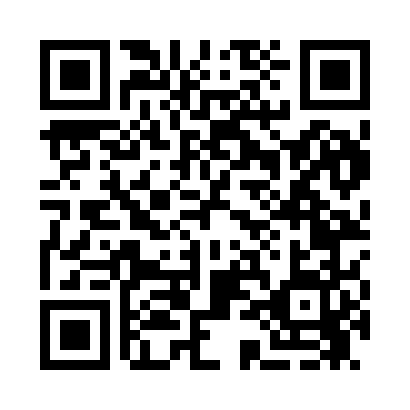 Prayer times for Drewsville, New Hampshire, USAMon 1 Jul 2024 - Wed 31 Jul 2024High Latitude Method: Angle Based RulePrayer Calculation Method: Islamic Society of North AmericaAsar Calculation Method: ShafiPrayer times provided by https://www.salahtimes.comDateDayFajrSunriseDhuhrAsrMaghribIsha1Mon3:275:1412:544:598:3310:202Tue3:285:1512:544:598:3310:193Wed3:295:1512:544:598:3210:194Thu3:305:1612:544:598:3210:185Fri3:305:1712:544:598:3210:186Sat3:315:1712:544:598:3110:177Sun3:325:1812:554:598:3110:168Mon3:345:1912:554:598:3110:169Tue3:355:1912:554:598:3010:1510Wed3:365:2012:554:598:3010:1411Thu3:375:2112:554:598:2910:1312Fri3:385:2212:554:598:2910:1213Sat3:395:2212:554:598:2810:1114Sun3:415:2312:564:598:2710:1015Mon3:425:2412:564:598:2710:0916Tue3:435:2512:564:588:2610:0817Wed3:455:2612:564:588:2510:0618Thu3:465:2712:564:588:2510:0519Fri3:475:2812:564:588:2410:0420Sat3:495:2912:564:588:2310:0321Sun3:505:3012:564:588:2210:0122Mon3:525:3112:564:578:2110:0023Tue3:535:3212:564:578:209:5824Wed3:545:3312:564:578:199:5725Thu3:565:3412:564:568:189:5626Fri3:575:3512:564:568:179:5427Sat3:595:3612:564:568:169:5328Sun4:005:3712:564:558:159:5129Mon4:025:3812:564:558:149:4930Tue4:035:3912:564:558:139:4831Wed4:055:4012:564:548:129:46